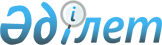 Об утверждении ПОЛОЖЕНИЯ о порядке организации и проведения экспертизы инвестиционной заявки
					
			Утративший силу
			
			
		
					Постановление Государственного комитета Республики Казахстан по инвестициям от 17 апреля 1997 г. N 12. Зарегистрировано в Министерстве юстиции Республики Казахстан 15 октября 1997 г. N 392. Утратило силу - приказом председателя Комитета по инвестициям Министерства индустрии и торговли Республики Казахстан от 20 февраля 2004 года N 7-п



 


             Извлечение из приказа председателя Комитета 






          по инвестициям Министерства индустрии и торговли 






        Республики Казахстан от 20 февраля 2004 года N 7-п





      "В связи с принятием Закона Республики Казахстан от 8 января 2003 года "Об инвестициях", постановления Правительства Республики Казахстан от 8 мая 2003 года N 436 "О некоторых вопросах реализации Закона Республики Казахстан "Об инвестициях", в соответствии с пунктом 1 статьи 27 Закона Республики Казахстан от 24 марта 1998 года "О нормативных правовых актах" приказываю:






      1. Признать утратившими силу следующие нормативные правовые акты по вопросам инвестиций:






      5) постановление Государственного комитета Республики Казахстан по инвестициям от 17 апреля 1997 г. N 12 "Об утверждении Положения о порядке организации и проведения экспертизы инвестиционной заявки" (N 392 от 15 октября 1997 г.)..."





 




      Председатель






-------------------------------------------------------------------





 



     В соответствии со статьей 12 Закона Республики Казахстан  
 Z970075_ 
 "О государственной поддержке прямых инвестиций" от 28 февраля 1997г. Государственный комитет Республики Казахстан по инвестициям постановляет:



     Утвердить прилагаемое Положение "О порядке организации и проведения экспертизы инвестиционной заявки".


     Председатель





 


                            ПОЛОЖЕНИЕ






                о порядке организации и проведения






                 экспертизы инвестиционной заявки







                        1. Общее положение





 



      Настоящее Положение разработано на основании статьи 12 Закона Республики Казахстан от 28 февраля 1997 г. "О государственной поддержке прямых инвестиций" и определяет порядок организации и проведения экспертизы инвестиционной заявки (далее - заявка). 



      Экспертиза заявки организуется и проводится Государственным комитетом Республики Казахстан по инвестициям (далее - Комитет) в целях оценки соответствия заявки законодательству Республики Казахстан и проверки финансовой, технической и организационной возможности инвестора. 





                 2. Основные задачи экспертизы заявки 






      Основными задачами экспертизы заявки являются: 



      - определение соответствия заявки законодательству Республики Казахстан о государственной поддержке прямых инвестиций; 



      - проверка финансовой, технической и организационной возможности инвестора; 



      - определение соответствия проекта основным критериям предоставления льгот и преференций; 



      - анализ заявки на структуру и размер запрашиваемых льгот и преференций. 




        


 3. Порядок организации проведения экспертизы заявки 






      3.1. Дирекция администрации, регистрации и контроля в срок не более 30 дней со дня регистрации проводить экспертизу на соответствие заявки действующему законодательству Республики Казахстан, и определяет финансовую, техническую и организационные возможности инвестора. 



      3.2. Дирекция администрации, регистрации и контроля определяет соответствие выбранного инвестором вида инвестиционной деятельности перечню приоритетных секторов экономики, и списку наиболее важных производств для привлечения прямых отечественных и иностранных инвестиций на период до 2000 года. 



      3.3. В зависимости от объема инвестиций, инвестор оплачивает указанную Дирекцией администрации, регистрации и контроля залоговую сумму, на специальный счет Комитета согласно Инструкции "О порядке возмещения издержек Государственного комитета Республики Казахстан по инвестициям по организации и проведению экспертизы инвестиционной заявки и контракта" за проведение экспертизы заявки и инвестиционного контракта. 



      3.4. При необходимости Дирекция администрации, регистрации и контроля привлекает соответствующих специалистов из числа физических лиц Республики Казахстан и иных государств в соответствии с Положением "О порядке привлечения специалистов государственных органов, советников, консультантов и экспертов для проведения экспертизы заявки и подготовки контрактов". 



      3.5. Проверка финансовой возможности инвестора проводится путем анализа представленных аудированных финансовых показателей баланса за последние три года, либо другими документами, подтверждающими финансовые возможности инвестора. 



      3.6. Дирекция администрации, регистрации и контроля определяет перечень необходимых согласительных и разрешительных документов, лицензий, виз и других документов, который затем передается в Дирекцию рекламы и координации. 



      3.7. Дирекция исследования, планирования и информации в те же сроки проводит анализ на предмет соответствия основным критериям мер стимулирования и анализ заявки на структуру и размер запрашиваемых льгот и преференций. Результат анализа передается в Дирекцию администрации, регистрации и контроля. 



      3.8. Дирекция администрации, регистрации и контроля при положительном результате экспертизы заявки готовит заключение и передает заявку со всеми приложенными документами в Дирекцию оценки проектов и ведения переговоров. 



      3.9. В случае отрицательного результата экспертизы заявки Комитет в письменном виде уведомляет об этом инвестора с указанием причин отказа и возвращает неиспользованную часть залоговой суммы, предусмотренную на экспертизу инвестиционного контракта. 

					© 2012. РГП на ПХВ «Институт законодательства и правовой информации Республики Казахстан» Министерства юстиции Республики Казахстан
				